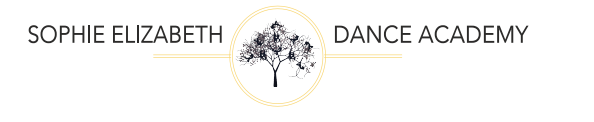 VenueMondayTuesdayWednesdayThursdayFridaySaturdayBridgnorth Football Club4.45pm-5.30pmElite StreetWombourne Scout Hut4.00pm-6.00pmPrivate Lessons6.00pm – 6.45pmContemporary 11+6.45pm – 7.30pmCommercial 11+Allen Memorial Hall4.00pm-4.45pmAge 3 – 6 Street4.45pm – 5.30pmAge 7-11 Street5.30pm – 6.15pmAge 11+ Street6.15p – 7.00pmAdult StreetWombourne Guide Hut9.00am-9.30amAge 14+ Private9.30am-10.15amContemporary 14+10.15am – 11.00amStreet  14+11.00am – 11.45amStreet 11+11.45am – 12.30pmContemporary 11+12.30pm – 1.00pm Under 14’s Private 